FORMULARZ  ZGŁOSZENIOWY DO PLEBISCYTU 
NA NAJLEPSZEGO SPORTOWCA 
SZKOŁY PODSTAWOWEJ Z ODDZIAŁAMI INTEGRACYJNYMI
 NR 2 W SZCZYTNIE.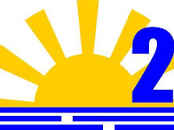 IMIĘ I NAZWISKOKLASAśrednia ocen, zachowanie za rok 21/22Ulubione dyscypliny sportoweUczestnictwo 
w zawodach sportowych szkolnychUczestnictwo 
w zawodach sportowych poza szkolnychOsiągnięcia sportoweKrótka charakterystyka kandydata